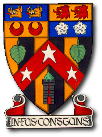 S4 into New S5 Choice Process 2022-2023Please follow the steps below to ensure that future pathways are carefully considered:All the information referred to below is available on our TGS School website should you wish to view and/or download it:Course choice information (gordonschools.aberdeenshire.sch.uk)The steps in our process:Have a look at the Power Point (S4 into S5) hereHave a look at the YouTube video (S4 into S5) hereIf your child is interested in applying for a NESCol School Links College Course, have a look at the Power Point (NESCol School Links Course 2022-23) hereHave a look at the S4 to S5 choice form to see the range of subjects that pupils can select from. Pupils need to make five choices across the available choice columns. Where no choice is required in that column, please select “no choice”.Have a look at the subject descriptors on our website where available.Please complete the following FORM on Microsoft Teams to indicate [Name]’s choices, priorities, and reserve choices. Note that the unique CODE for [NAME] is required. Their code is [CODE]. This needs to be submitted by 1st March.This information will be shared with your child’s guidance teacher and subject Principal Teachers to confirm availability for courses for session 2022-2023.Help and support:Pupils should endeavour to contact subject teachers for subject specific advice.Pupils and parents should contact the relevant Guidance teacher if required for advice on pupil pathways.Parents should contact Mr Dixon (alistair.dixon@aberdeenshire.gov.uk) if support is required with the choice process.